HORARIOS VI TROFEO  VILLA DE ZUERA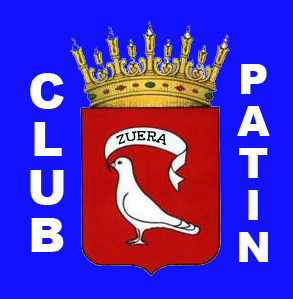 	25 DE MARZO            EN PABELLÓN MUNICIPAL DE SAN MATEO DE                                                                                                 GALLEGOMAÑANA09:30 A 10:20 horas	Competición D mayores, 5 minutos de calentamiento DOS grupos de (7-6) patinadores y ejecución.10:20 a 11:25 horas	Competición Test C pequeños, 5 minutos de calentamiento DOS grupos de (8-8) patinadores y ejecución.11:25 a 12:15 horas	Competición Test D pequeños, 5 minutos de calentamiento DOS grupos de (7-6) patinadores y ejecución.12:15 a 13:05 horas	Competición Test D BABY, 5 minutos de calentamiento DOS grupos de (7-7) patinadores y ejecución.13:05 a 13:35 horas	Competición Test A, 5 minutos de calentamiento UN grupo de (7) patinadores y ejecución.	13:35 horas	Entrega de trofeos.TARDE16:00 a 16:50 horas	Competición C mayores, 5 minutos de calentamiento DOS grupos de (6-6) patinadores y ejecución.16:50 a 17:45 horas	Competición B, 5 minutos de calentamiento DOS grupos de (7-7) patinadores y ejecución.17:45 a 18:30 horas	Competición CERTIFICADO mayores, 8 minutos de calentamiento DOS grupos de (4-3) patinadores y ejecución.18:30 a 19:25 horas	Competición CERTIFICADO medianos, 8 minutos de calentamiento DOS grupos de (5-5) patinadores y ejecución.19:25 a 20:10 horas	Competición CERTIFICADO pequeños, 8 minutos de calentamiento DOS grupos de (4-3) patinadores y ejecución.20:10 horas	Entrega de trofeos.